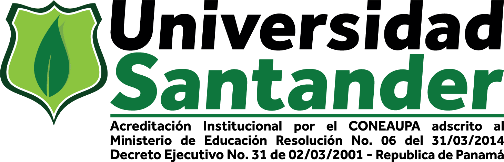 ANEXO 5CARTA AVAL DEL DIRECTOR TÉCNICO PARA LA SUSTENTACIÓN ORAL DEL PROYECTO DE INVESTIGACIÓN Panamá, xx de xxxxxx de 20xxProfesor: xxxxxxxxxxxxxxxxxxAsesor metodológicoUniversidad SantanderCiudad Estimado profesor xxxxxxxxxx: Por medio de la presente, le notifico que el documento correspondiente al proyecto de investigación titulado, “xxxxxxxxxxxxxxxxxxxxxxxxxxxxxxxxxxxxx” desarrollado por los estudiantes xxxxxxxxxxxxxx. con cédula/pasaporte xxxxxxxxxxxx; y xxxxxxxxxxxxxx. con cédula/pasaporte xxxxxxxxxxxx, cumple con los aspectos técnicos requeridos, por lo cual, doy fe que el documento está listo para ser sustentado. Atentamente, Firma Nombre y apellidoDirector/a técnico/a del proyecto de investigación.